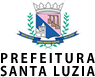 PROCESSO SELETIVO SIMPLIFICADO – EDITAL Nº 004/2019SECRETARIA MUNICIPAL DE DESENVOLVIMENTO SOCIAL E CIDADANIATorna sem efeito o ato de Convocação – SUAS1ª ChamadaA Secretária Municipal de Desenvolvimento Social e Cidadania no uso de suas atribuições legais TORNA SEM EFEITOS a convocação dos candidatos abaixo aprovados no Processo Seletivo Simplificado – Edital nº 004/2019, homologado em 01 de abril de 2020, realizado pelo IBGP:ENTREVISTADOR SOCIALSanta Luzia, 23 de julho de 2020.Ana Clara Paiva GabrichSecretária Municipal de Desenvolvimento Social e Cidadania1º lugar - GISELE SOTERO BORGES CAETANO